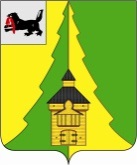 Российская Федерация	Иркутская областьНижнеилимский муниципальный район	АДМИНИСТРАЦИЯПОСТАНОВЛЕНИЕот «27»   апреля 2020 г.  № 343    г. Железногорск-Илимский«О закрытии на капитальный ремонт здания муниципального общеобразовательного учреждения  «Новоигирменская средняя общеобразовательная школа № 1»            На основании  статьи 9, пункта 5 Федерального закона от 29.12.2012 года № 273-ФЗ «Об образовании в Российской Федерации», статьи 16,51 Федерального закона от 06.10.2003 года № 131-ФЗ «Об общих принципах организации местного самоуправления в Российской федерации», руководствуясь Уставом муниципального образования «Нижнеилимский район»,  администрация Нижнеилимского муниципального районаПОСТАНОВЛЯЕТ:Закрыть на капитальный ремонт здание муниципального  общеобразовательного учреждения «Новоигирменская средняя общеобразовательная школа № 1», расположенное по адресу665685, Иркутская область, Нижнеилимский район, р.п. Новая Игирма, ул. С.Бархатова, дом 11,  площадью4547,5 м2, кадастровый номер 38:12:020102:0:2570.Организовать обучение учащихся школы на период капитального ремонта  1 сентября 2020 года до 1 декабря 2021 года следующим образом:- на базе муниципального  общеобразовательного учреждения «Новоигирменскаясредняя общеобразовательная школа № 2» в первую  смену  1-е классыво вторую смену 2- 4 классы;- на базе муниципального бюджетного  общеобразовательного учреждения «Новоигирменскаясредняя общеобразовательная школа № 3» 9 и 11 классы и классы,  обучающиеся по адаптированным основным образовательным программам в первую смену, во вторую смену 5-8, 10 классы;Муниципальному учреждению Департамент образования администрации    Нижнеилимского муниципального района (начальнику Чибышевой И.А.) обеспечить предоставление общедоступного и бесплатного образования, осуществить необходимые организационные мероприятия, связанные с закрытием здания данного образовательного учреждения на капитальный ремонт. Настоящее постановление опубликовать в периодическом печатном издании «Вестник Думы и администрации Нижнеилимского муниципального района», разместить на официальном сайте МО «Нижнеилимский район».Контроль  исполнения данного постановления возложить на заместителя мэра района по социальной политике Пирогову Т.К.Мэр района                                                                    М.С. РомановРассылка: в дело - 2, Пироговой Т.К., Департамент образования  Е.А. Толстикова 3-29-44